-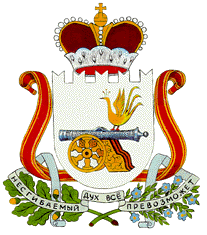 АДМИНИСТРАЦИЯБАРСУКОВСКОГО СЕЛЬСКОГО ПОСЕЛЕНИЯМОНАСТЫРЩИНСКОГО РАЙОНА СМОЛЕНСКОЙ ОБЛАСТИПОСТАНОВЛЕНИЕот 6 февраля  2019г.    № 6В соответствии со ст. 57 Жилищного Кодекса РФ и областным законом «О предоставлении жилых помещений по договору социального найма в Смоленской области» № 35-з от 10.05.2001 годаПостановляю:1.Утвердить протокол №1   от 6 февраля 2019 года жилищной комиссии Администрации Барсуковского сельского поселения Монастырщинского района Смоленской области.2. Предоставить  Иманкуловой Алтын Кубанычбековне 3-комнатную квартиру №4 в доме №1 находящуюся по адресу п. Турковского торфопредприятия Монастырщинского района Смоленской области.                                                                                                                            Общая площадь 57,0 м2. Состав семьи 4 человека.3.Заключить договор социального найма жилого помещения согласно действующего законодательства с Жакыповой Нургуль Кубанычбековной.    4. Контроль по исполнению данного постановления оставляю за собой.Глава муниципального образованияБарсуковского сельского поселенияМонастырщинского районаСмоленской области                                                                            Т.В. Попкова                                                   Об утверждении протокола №1  жилищной комиссии Администрации  Барсуковского сельского поселения Монастырщинского района Смоленской области